الشركة التونسية لصناعات التكريرSOCIETE TUNISIENNE DES INDUSTRIES DE RAFFINAGE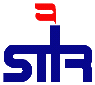 AVIS D’APPEL D’OFFRES N° 49266/22ACQUISITION D’UN LOT DE VANNES POUR LE COMPRESSEUR 02TK1(PROCEDURES EN  LIGNE -TUNEPS)La Société Tunisienne des Industries de Raffinage se propose de lancer un appel d’offres à travers la procédure des achats publics en ligne TUNEPS pour l’acquisition d’un lot de vannes pour le compresseur 02TK1.L’étendue des fournitures est définie au Cahier des Clauses Techniques Particulières.Les soumissionnaires intéressés par cet appel d’offres doivent être inscrits sur TUNEPS pour télécharger gratuitement le cahier des charges sur le site des achats publics en ligne (www.tuneps.tn).Les offres doivent être envoyées exclusivement en ligne via TUNEPS au plus tard le 06/06/2022 à 10H00.Toute offre parvenue à la STIR par voie postale ou remise directement au BOC de la STIR sera rejetée.Cependant, et pour des considérations techniques, seuls l’original du cautionnement provisoire et l’extrait récent du registre de commerce (Au cas où il ne comporte pas un QR code ) doivent être envoyés sous pli  fermé dûment identifié ( portant les références et l’objet de l’appel d’offres) par voie postale ou par rapide-poste ou déposés directement  au Bureau d’Ordre Central de la STIR , au plus tard à la date et horaire limite de remise des offres fixés, et ce à l’adresse suivante : Secrétariat Permanent de la Commission des  Marchés, STIR, Zarzouna Raffinerie, 7021 Bizerte. Seuls la date, l’heure et le cachet du Bureau d’Ordre Central de la STIR font foi.Contenu et validité de l’offre : L’offre préparée par le soumissionnaire doit être constituée des documents suivants: un cautionnement provisoire de soumission d’un montant de quatre deux mille (2000) dinars tunisiens. Les documents administratifs et techniques mentionnés à l’article 8.1 du Cahier des Conditions de l’Appel d’Offres (CCAO). L’offre financière conformément à l’article 8.2 du Cahier des Conditions de l’Appel d’Offres (CCAO).Les soumissionnaires resteront engagés par leurs offres pendant 120 jours à compter du jour suivant la date limite de remise des offres.La séance d’ouverture des offres est publique et se fera en ligne à travers le système  TUNEPS le 06/06/2022 à 11h00 au siège de la STIR à l’adresse suivante : 7021 Zarzouna Raffinerie – Bizerte. Pour plus d’informations sur la procédure d’achats publics en ligne TUNEPS, vous pouvez contacter le centre d’appel relevant de l’unité d’achat public en ligne à la Haute Instance de la Commande Publique (HAICOP) sur le numéro suivant : Tél : 70130 340 -  E-mail : tuneps@pm.gov.tn 